LE CLOS DELICEChemin des Filatiers, 62223 Anzin-Saint-Aubin (ARRAS)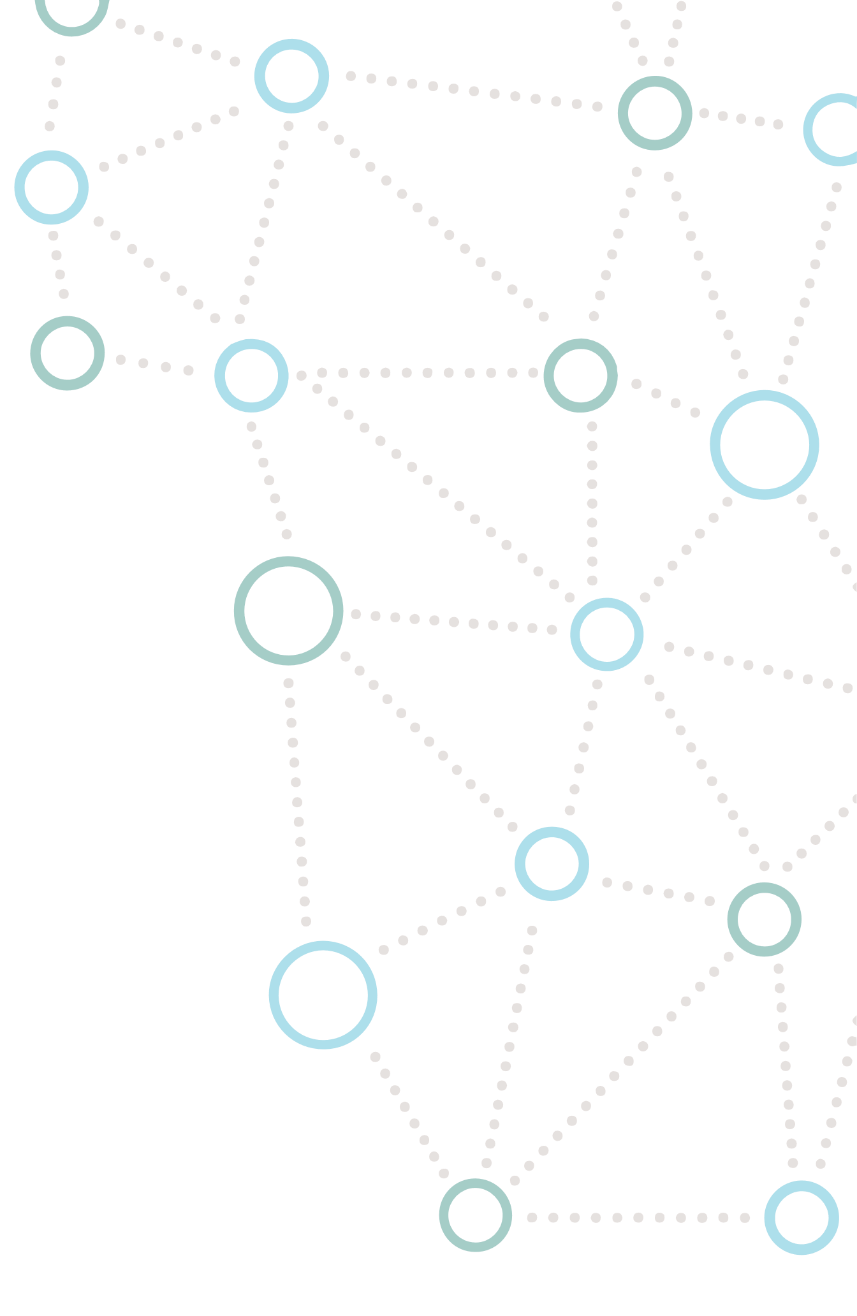 Lundi 17 décembre 201814h30 à 16h3014h00	Accueil des participants - Café d’accueil14h30 	1ère partie : le conventionnement hospitalier et la dématérialisationLe conventionnement hospitalier Mutualiste : la chambre particulière, la prévention, le SSR, la communication et les soins transfrontaliers		Karine DESCAMPS, Responsable du Conventionnement, Mutualité Française HDF	Gaëlle MARTIN, Chargée de Développement, Mutualité Française HDFDe la dématérialisation des factures hospitalières via Noé vers la dématérialisation complète avec le projet ROC Pascal KOBIELSKI, Chef de projet, Département Systèmes d’information de Santé de la Mutualité FrançaiseRetour du CH de Tourcoing sur le démarrage des télétransmissions Noé : conditions techniques de mise en place, difficultés rencontrées, avantages et montée en charge		Delphine DENNETIERE, Cadre du Bureau des Entrées au CH de Tourcoing		Fabienne SELOSSE, Cadre du Bureau des Entrées au CH de Tourcoing	15h45	2ème partie : Echange direct entre Etablissements et MutuellesEchange direct entre les responsables facturation des établissements de santé et les responsables prestations au sein des mutuelles		16h30	Fin des échanges – Cocktail ……………………………………………………………………………………………………………………..